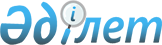 О внесении изменения в решение Ерейментауского районного маслихата от 30 ноября 2016 года № 6С-8/6-16 "О повышении (понижении) ставок земельного налога на земельные участки сельских населенных пунктов Ерейментауского района"
					
			Утративший силу
			
			
		
					Решение Ерейментауского районного маслихата Акмолинской области от 30 июня 2020 года № 6С-50/12-20. Зарегистрировано Департаментом юстиции Акмолинской области 3 июля 2020 года № 7937. Утратило силу решением Ерейментауского районного маслихата Акмолинской области от 6 октября 2022 года № 7С-33/3-22
      Сноска. Утратило силу решением Ерейментауского районного маслихата Акмолинской области от 06.10.2022 № 7С-33/3-22 (вводится в действие по истечении десяти календарных дней после дня его первого официального опубликования).
      В соответствии со статьей 510 Кодекса Республики Казахстан от 25 декабря 2017 года "О налогах и других обязательных платежах в бюджет (Налоговый кодекс)", Ерейментауский районный маслихат РЕШИЛ:
      1. Внести в решение Ерейментауского районного маслихата "О повышении (понижении) ставок земельного налога на земельные участки сельских населенных пунктов Ерейментауского района" от 30 ноября 2016 года № 6С-8/6-16 (зарегистрировано в Реестре государственной регистрации нормативных правовых актов № 5657, опубликовано 13 января 2017 года в Эталонном контрольном банке нормативных правовых актов Республики Казахстан в электронном виде) следующее изменение:
      приложение к указанному решению изложить в новой редакции согласно приложению к настоящему решению.
      2. Контроль за исполнением настоящего решения возложить на постоянную комиссию Ерейментауского районного маслихата по вопросам бюджета, финансов, социально-экономического развития, экологии и работы с ветеранами.
      3. Настоящее решение вступает в силу со дня государственной регистрации в Департаменте юстиции Акмолинской области и вводится в действие со дня официального опубликования.
      "СОГЛАСОВАНО" Проценты повышения (понижения) ставок земельного налога на земельные участки сельских населенных пунктов Ерейментауского района
					© 2012. РГП на ПХВ «Институт законодательства и правовой информации Республики Казахстан» Министерства юстиции Республики Казахстан
				
      Председатель сессииЕрейментауского районного маслихата

Е.Аскар

      СекретарьЕрейментауского районного маслихата

К.Махметов

      Акимат Ерейментауского района

      Республиканское государственное учреждение"Управление государственных доходов поЕрейментаускому району Департаментагосударственных доходов по Акмолинскойобласти Комитета государственных доходовМинистерства финансов Республики Казахстан"
Приложение
к решению Ерейментауского
районного маслихата
от "30" июня 2020 года
№ 6С-50/12-20Приложение
к решению Ерейментауского
районного маслихата
от 30 ноября 2016 года
№ 6С-8/6-16
Проценты повышения (+), понижения (-) ставок земельного налога
Наименование сельских населенных пунктов входящих в зону (по сельским округам)
2
3
+40
01-006-007,01-006-008 Еркиншилик (Еркиншиликский сельский округ)
+50
01-006-017 Тайбай (Тайбайский сельский округ)
+40
01-006-005 Тургай (Тургайский сельский округ)
+40
01-006-001 Новомарковка (село Новомарковка)
+20
01-006-002 Акмырза (Акмырзинский сельский округ)
+30
01-006-018 Малтабар (Тайбайский сельский округ)
+30
01-006-020 Уленты (Улентинский сельский округ)
+20
01-006-013 Олжабай батыр (сельский округ имени Олжабай батыра)
+10
01-006-011 Аксуат (село Аксуат)
+10
01-006-060 Бозтал (село Бозтал)
+10
01-006-058 Ельтай (Тайбайский сельский округ)
+10
01-006-048 Карагайлы (Тургайский сельский округ)
0
01-006-006 Балыкты (Тургайский сельский округ)
0
01-006-047 Нижний Тургай (Тургайский сельский округ)
+20
01-006-065 Бестогай (Бестогайский сельский округ)
+10
01-006-051 Енбек (Еркиншиликский сельский округ)
-10
01-006-021 Койтас (Койтасский сельский округ)
0
01-006-059 Жарык (Тайбайский сельский округ)
+10
01-006-062 станция Коржынколь (Улентинский сельский округ)
-10
01-006-064 Ажы (Койтасский сельский округ)
-20
01-006-015 Куншалган (Куншалганский сельский округ)
+20
01-006-025 Селетинское (cело Селетинское)
+20
01-006-020 станция Уленты (Улентинский сельский округ)
0
01-006-067 Байсары (Бестогайский сельский округ)
-20
01-006-066 Кызылту (Бестогайский сельский округ)
0
01-006-070 Жанажол (Тургайский сельский округ)
-30
01-006-003 Жолбасшы (Акмырзинский сельский округ)
-30
01-006-056 Ынтымак (сельский округ имени Олжабай батыра)
-40
01-006-057 Каратал (Куншалганский сельский округ)
-40
01-006-055 Шакей (Куншалганский сельский округ)
-40
01-006-014 Алгабас (сельский округ имени Олжабай батыра)